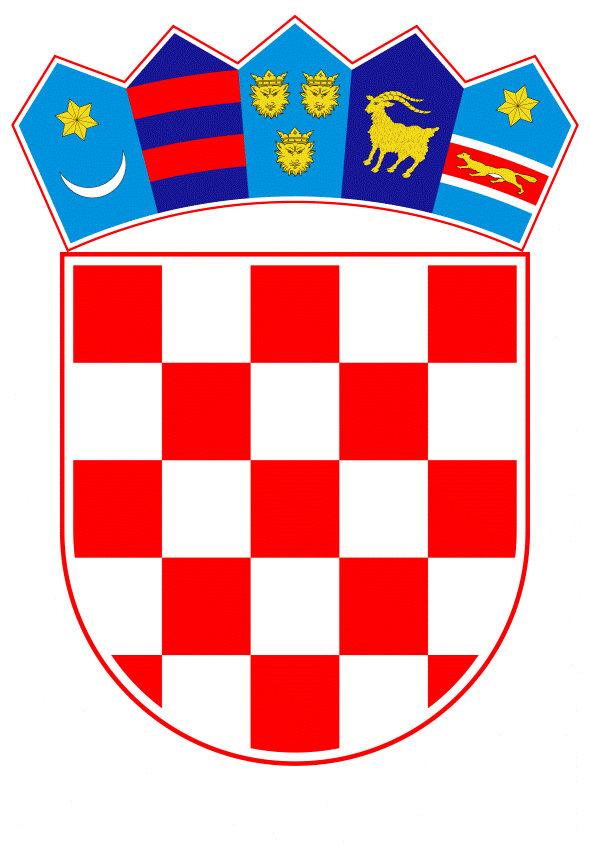 VLADA REPUBLIKE HRVATSKE	Zagreb, 21. svibnja 2020.PREDLAGATELJ:	Ministarstvo zaštite okoliša i energetike PREDMET: Prijedlog odluke o davanju suglasnosti društvu Plinacro d.o.o. za kreditno zaduženje kod Erste&Steiermärkische bank d.d., Rijeka, za realizaciju izgradnje magistralnog plinovoda Zlobin-Omišalj DN 800/100Banski dvori | Trg Sv. Marka 2 | 10000 Zagreb | tel. 01 4569 222 | vlada.gov.hrPRIJEDLOGNa temelju članka 82. Zakona o proračunu (Narodne novine, br. 87/08, 136/12 i 15/15) i članka 42. Zakona o izvršavanju državnog proračuna Republike Hrvatske za 2020. godinu (Narodne novine, br. 117/19, 32/20 i 42/20), Vlada Republike Hrvatske je na sjednici održanoj__________2020. godine donijelaO D L U K Uo davanju suglasnosti društvu Plinacro d.o.o. za kreditno zaduženje kod Erste&Steiermärkische bank d.d., Rijeka, za realizaciju izgradnje magistralnog plinovoda Zlobin-Omišalj DN 800/100I.Daje se suglasnost društvu Plinacro d.o.o. za kreditno zaduženje kod Erste&Steiermärkische bank d.d., Rijeka, u iznosu do 250.000.000,00 kuna, za realizaciju izgradnje magistralnog plinovoda Zlobin-Omišalj DN 800/100.II.Suglasnost iz točke I. ove Odluke daje se uz sljedeće uvjete kredita:davatelj kredita:	Erste&Steiermärkische bank d.d., Rijekaprimatelj kredita:	Plinacro d.o.o.iznos kredita: do 250.000.000,00 kuna (kredit se odobrava u eurima, a isplaćuje u kunama po srednjem tečaju Hrvatske narodne banke važećem na dan korištenja kredita)način i rok otplate: 10 godina, uključujući 1 godinu grace perioda (poček), otplata u 18 polugodišnjih rata, sa dospijećem 31. siječanj i 31. srpanjnamjena kredita: za sve financijske potrebe primatelja kredita nastale uslijed realizacije projekta izgradnje plinovoda Zlobin – Omišalj DN 800/100kamatna stopa: redovna fiksna kamatna stopa od 1,45 % i efektivna kamatna stopa od 1,48 %naknade za obradu kredita, rezerviranje sredstava, prijevremenu otplatu kredita te ostale naknade i troškovi se ne naplaćujuinstrumenti osiguranja: založno pravo na nekretnini u vlasništvu društva Plinacro d.o.o. na adresi Savska cesta 88/a, Zagreb, a što u naravi predstavlja: pet zgrada u Savskoj cesti i dvorište, veličine 4575 m2, upisane u zk.ul.br. 22951, k.č.br. 4572/2, upisane u k.o. Grad Zagreb 999901, Zemljišnoknjižni odjel Općinskog građanskog suda u Zagrebu i zadužnica društva Plinacro d.o.o. na ukupan iznos kredita.III.Obvezuje se društvo Plinacro d.o.o. uredno izvršavati sve obveze sukladno sklopljenom Ugovoru o kreditu.IV.Ova Odluka stupa na snagu danom donošenja.Predsjednikmr.sc. Andrej PlenkovićOBRAZLOŽENJEProjekt izgradnje plinovoda Zlobin – Omišalj DN 800/100 neizostavni je dio sustava za skladištenje, uplinjavanje i transport rasplinutog UPP-a ukupnog kapaciteta 2,5 milijardi m3/god korisnicima u Hrvatskoj i inozemstvu, a koji je jedan od ključnih energetskih projekta u Republici Hrvatskoj.Sustav se sastoji od:Terminala za UPP - pristan je u izgradnji dok je FSRU ugovoren i u tijeku je izrada postrojenja za uplinjavanje,Kompresorske stanica KS1 - izgradnja je završena, 20. prosinca 2019. ishođena je uporabna dozvola te je 17. siječnja 2020. svečano puštena u rad, tePredmetnog plinovoda. Ugovor o izgradnji predmetnog plinovoda potpisan je 4. prosinca 2019., dok je dana 16. prosinca 2019. izvođač uveden u posao te je započela izgradnja plinovoda s ugovorenim rokom izgradnje plinovoda najkasnije do 15. studenog 2020. kada se očekuje početak probnog rada FSRU broda, a sve kako bi sustav započeo s komercijalnim radom od 1. siječnja 2021. godine.Uprava društva Plinacro d.o.o., na sjednici održanoj dana 28. siječnja 2020. godine kao i Nadzorni odbor Plinacra d.o.o. na sjednici održanoj dana 5. veljače 2020. godine donijeli su Odluke kojima odobravaju pokretanje postupka zaduživanja društva Plinacro d.o.o. u ukupnom iznosu do 250.000.000,00 kuna radi realizacije projekta magistralnog plinovoda Zlobin-Omišalj DN 800/100.Odluka se temeljila na analizama poslovanja Društva kojima je predviđano da je izgradnja plinovoda i financijska održivost poslovanja moguća uz kreditno zaduženje kod komercijalne ili neke druge razvojne banke (EIB, EBRD) u iznosu do 250 milijuna kuna te prodaju nefunkcionalnih atraktivnih nekretnina (zemljište u Prečkom) za očekivanih 20 milijuna kuna, što je realizirano 2019. godine te je nekretnina prodana za 32,5 milijuna kuna.Plinacro d.o.o. je sukladno gore navedenim Odlukama proveo postupak za pokretanje kreditnog zaduženja te uputio zahtjeve za dostavu indikativnih ponuda za kreditno zaduženje u iznosu do 250 milijuna kuna (kredit se odobrava u valuti EUR). Od ukupno 7 (sedam) banaka na koje je poslan zahtjev za dostavu indikativne ponude, ponudu su dostavile ukupno 4 (četiri) banke (Privredna banka Zagreb d.d., Zagrebačka banka d.d., Erste&Steiermarkische Bank d.d. i Hrvatska poštanska banka d.d. s Hrvatskom bankom za obnovu i razvitak kao klupsku ponudu), dok su Europska banka za obnovu i razvoj (EBRD) i Raiffeisenbank Austria d.d. odustale od dostave indikativnih ponuda, a Europska investicijska banka (EIB) zatražila je produženje roka. Po zaprimanju indikativnih ponuda, poslani su zahtjevi za dostavu obvezujućih ponuda na sve banke koje su dostavile indikativne ponude, uključujući i EIB.U daljnjem tijeku postupka obvezujuću ponudu dostavili su samo Erste&Steiermarkische bank d.d. te Zagrebačka banka d.d. i Privredna banka Zagreb d.d. kao klupsku ponudu (sudjelovanje u kreditnom zaduženju 50:50).Odlukom Uprave od dana 8. svibnja 2020. Plinacro d.o.o. odabrao je kreditno zaduženje u ERSTE&STEIERMARKISCHE BANK d.d. sukladno najpovoljnijim ponuđenim uvjetima:visina glavnice kredita do 33.117.078,80 EUR (250 milijuna kuna prema srednjem tečaju HNB-a na dan 29.4.2020.) uz redovnu fiksnu kamatnu stopu od 1,45% i efektivnu kamatnu stopu od 1,48%. Ukupan trošak kredita za razdoblje trajanja od 10 godina s grace periodom od 1 godine iznosi 35.796.181,49 EUR (glavnica 33.117.078,80 EUR + kamate 2.679.102,69 EUR). Naknade za prijevremenu otplatu kredita nema. Instrumenti osiguranja kredita su založno pravo na nekretnini Savska cesta 88A, Zagreb, a što u naravi predstavlja: pet zgrada u Savskoj cesti i dvorište, veličine 4575 m2, upisane u zk. ul. br. 22951, k. č. br. 4572/2, upisane u k.o. Grad Zagreb 999901, Zemljišnoknjižni odjel Općinskog građanskog suda u Zagrebu i zadužnica Plinacra na iznos kredita, odobreni Odlukom Uprave od 11.5.2020. godine uz suglasnost Nadzornog odbora danoj Odlukom od 12. svibnja 2020. godineS obzirom na sve navedeno, sukladno članku 82. Zakona o proračunu (Narodne novine, br. 87/08, 136/12 i 15/15) te članku 42. Zakona o izvršavanju državnog proračuna Republike Hrvatske za 2020. godinu (Narodne novine, br. 117/19, 32/20 i  42/20), Ministarstvo zaštite i okoliša predlaže da Vlada Republike Hrvatske donese odluku o davanju suglasnosti za kreditno zaduženje društva Plinacro d.o.o.